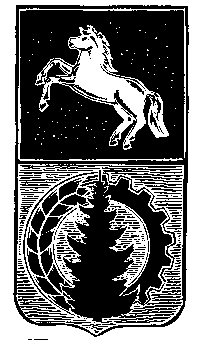 АДМИНИСТРАЦИЯ АСИНОВСКОГО РАЙОНАПОСТАНОВЛЕНИЕ30.05.2023                                                                                                                                 № 541-ПС/23г. Асино «Об утверждении Порядка предоставления субсидии начинающим субъектам малого и среднего предпринимательства – победителям районного конкурса предпринимательских проектов «Бизнес-старт»В соответствии со статьей 78 Бюджетного Кодекса Российской Федерации, Федеральным Законом от 24 июля 2007 года № 209 – ФЗ «О развитии малого и среднего предпринимательства в Российской Федерации», Постановлением Правительства Российский Федерации от 18.09.2020  № 1492 «Об общих требованиях к нормативным правовым актам, муниципальным правовым актам, регулирующим предоставление субсидий в том числе грантов в форме субсидии, юридическим лицам, индивидуальным предпринимателям, а также физическим лицам – производителям товаров, работ, услуг, и о признании утратившим силу некоторых актов правительства Российской Федерации и отдельных положений некоторых актов правительства Российской Федерации», Постановлением Администрации Томской области от 27.09.2019 №360 а «Об утверждении государственной программы «Развитие предпринимательства и повышение эффективности государственного управления социально-экономическим развитием Томской области»ПОСТАНОВЛЯЮ:Утвердить Порядок предоставления субсидии начинающим субъектам малого и среднего предпринимательства – победителям районного конкурса предпринимательских проектов «Бизнес-старт» согласно приложению к настоящему постановлению.            2. Отменить постановления администрации Асиновского района:        - от 11.08.2021 № 1127 «Об утверждении порядка предоставления субсидий начинающим субъектам малого и среднего предпринимательства – победителям районного конкурса предпринимательских проектов «Бизнес-старт»;        - от 06.07.2022 № 883 «О внесении изменений в постановление администрации Асиновского района от 11.08.2021  № 1127 «Об утверждении порядка предоставления субсидий начинающим субъектам малого и среднего предпринимательства – победителям районного конкурса предпринимательских проектов «Бизнес-старт».         3. Настоящее постановление вступает в силу с даты его официального опубликования в средствах массовой информации, подлежит размещению на официальном сайте муниципального образования «Асиновский район» www.asino.ru.        4. Полный текст постановления опубликован на официальном сайте муниципального образования «Асиновский район» www.asino.ru. в разделе муниципальные правовые акты.       5. Контроль за исполнением возложить на заместителя Главы Асиновского района по экономике и финансам.Глава Асиновского района				                                                          Н.А.ДанильчукПриложениеУТВЕРЖДЕНпостановлениемадминистрации Асиновского района от 30.05.2023 № 541-ПС/23Порядок предоставления субсидий начинающим субъектам малого и среднего предпринимательства – победителям районного конкурса предпринимательских проектов «Бизнес-старт» Общие положения о предоставлении субсидииНастоящий Порядок предоставления субсидий на финансовое обеспечение затратначинающим субъектам малого и среднего предпринимательства – победителям районного конкурса предпринимательских проектов «Бизнес-старт» (далее – субсидия, Порядок), определяет целевое назначение, условия и порядок предоставления субсидии, требования к предоставляемой отчетности, требования об осуществлении контроля  за соблюдением условий, целей и порядка предоставления субсидии и ответственность за их нарушение.Целью    предоставления       субсидии      юридическим лицам        (за исключением государственных (муниципальных) учреждений) и индивидуальным предпринимателям, зарегистрированным и осуществляющим свою хозяйственную деятельность на территории муниципального образования «Асиновский район», является  поддержка предпринимательской инициативы жителей Асиновского района и создание новых рабочих мест на территории Асиновского района посредством реализации мероприятия  «Предоставление субсидий начинающим субъектам малого и среднего предпринимательства – победителям районного конкурса предпринимательских проектов «Бизнес-старт» подпрограммы 1. «Развитие малого и среднего предпринимательства в Асиновском районе» муниципальной программы «Развитие предпринимательства в Асиновском районе», утвержденной постановлением администрации Асиновского района от 03.12.2021 № 1647 (далее – Программа).Главным распорядителем бюджетных средств (далее - ГРБС), которому в соответствии с бюджетным законодательством Российской Федерации как получателю бюджетных средств доводятся в установленном порядке лимиты бюджетных обязательств на предоставление субсидий на соответствующий финансовый год (соответствующий финансовый год и плановый период) является администрация Асиновского района (далее - Администрация), координирующим органом по предоставлению субсидии является отдел социально-экономического развития администрации Асиновского района  (далее – отдел СЭР).Субсидии  предоставляются  в   пределах   бюджетных    ассигнований    и      лимитов бюджетных обязательств, предусмотренных в бюджете муниципального образования «Асиновский район» на текущий финансовый год, в рамках муниципальной программы (подпрограмм), содержащей мероприятия, направленные на развитие малого и среднего предпринимательства на территории Асиновского района, на финансовое обеспечение части затрат, связанных с реализацией предпринимательских проектов победителей конкурса предпринимательских проектов начинающих субъектов малого и среднего предпринимательства «Бизнес-старт».В случае если к моменту предоставления субсидии  в бюджете Асиновского района на текущий финансовый год отсутствуют средства (в том числе, исчерпан лимит средств, выделенных на цели предоставления указанной субсидии), предоставление субсидии в текущем году прекращается.Правом    на     получение     субсидии     обладают    субъекты    малого    и    среднего предпринимательства (далее – СМСП, участник отбора, получатель субсидии), соответствующие на дату подачи документов следующим критериям:           а) СМСП включен в Единый реестр субъектов малого и среднего предпринимательства;           б)     СМСП является вновь зарегистрированным или ведет деятельность на территории  Асиновского района менее двух лет.           в)     СМСП осуществляет деятельность в сфере производства товаров и (или) реализации товаров (работ, услуг), относящимся к следующим видам экономической деятельности по ОКВЭД (кроме предпринимательских проектов, предусматривающих производство и (или) реализацию подакцизных товаров, а также добычу и (или) реализацию полезных ископаемых, за исключением общераспространенных полезных ископаемых):Виды экономической деятельности по общероссийскому классификатору видов экономической деятельности (ОКВЭД), учитываемые при предоставлении субсидий субъектам малого и среднего предпринимательстваРаздел A. Сельское, лесное хозяйство, охота, рыболовство и рыбоводство.Раздел B. Добыча полезных ископаемых.Раздел C. Обрабатывающие производства (за исключением подкласса 25.4 класса 25).Раздел D. Обеспечение электрической энергией, газом и паром; кондиционирование воздуха.Раздел E. Водоснабжение; водоотведение, организация сбора и утилизации отходов, деятельность по ликвидации загрязнений.Раздел F. Строительство.Класс 45.2 раздела G. Техническое обслуживание и ремонт автотранспортных средств.Раздел H. Транспортировка и хранение.Раздел I. Деятельность гостиниц и предприятий общественного питания.Раздел J. Деятельность в области информации и связи.Классы 71, 72, 74, 75 раздела M. Деятельность профессиональная, научная и техническая.Класс 79 раздела №. Деятельность туристических агентств и прочих организаций, предоставляющих услуги в сфере туризма.Раздел P. Образование.Раздел Q. Деятельность в области здравоохранения и социальных услуг.Раздел R. Деятельность в области культуры, спорта, организации досуга и развлечений.Классы 95 и 96 раздела S. Предоставление прочих видов услуг.При этом деятельность ОКВЭД 79 раздела № учитывается только в отношении внутреннего туризма.При проведении отбора получателей субсидий дополнительный приоритет устанавливается в отношении СМСП, основной вид деятельности которых соответствует ОКВЭД 62.01, 62.02, 62.02.1, 62.02.4, 62.03.13, 62.09, 63.11.1.г) СМСП ранее не признавался победителем в районных конкурсах предпринимательских проектов, проводившихся Администрацией.Способом   проведения   отбора   является   конкурс   предпринимательских  проектов «Бизнес-старт» (далее - Конкурс). Победители Конкурса определяются путем оценки заявок членами комиссии по рассмотрению и оценке заявок участников Конкурса предпринимательских проектов «Бизнес-старт» исходя из наилучших условий достижения результатов, в целях, достижения которых предоставляется субсидия (далее – результат предоставления субсидии).Сведения о предоставляемых субсидиях размещаются на едином  портале  бюджетнойсистемы Российской Федерации  в информационно-телекоммуникационной сети Интернет  не позднее 15-го рабочего дня, следующего за днем принятия решения о бюджете Асиновского района (решения о внесении изменений в решение о бюджете Асиновского района) на текущий финансовый год и плановый период.Порядок проведения отбора получателей субсидии для                      предоставления субсидииПредоставление     субсидий    субъектам   малого  и    среднего  предпринимательства осуществляется на основании результатов отбора. Объявление о проведении отбора размещается отделом СЭР в средствах массовой информации и  на  официальном сайте Администрации (www.asino.ru), с указанием следующей информации:сроков проведения отбора (даты и времени начала (окончания) подачи (приема) заявок участников отбора), которые не могут быть меньше 30 календарных дней, следующих за днем размещения объявления о проведении отбора;наименования, места нахождения, почтового адреса, адреса электронной почты ГРБС;доменное имя и (или) указателей страниц системы «электронный бюджет» или иного сайта информационно-телекоммуникационной сети Интернет, на котором обеспечивается проведение отбора;результатов предоставления субсидии в соответствии пунктом 39 настоящего Порядка;требований к участникам отбора в соответствии с пунктом 9 настоящего Порядка и перечня документов, представляемых участниками отбора для подтверждения их соответствия указанным требованиям;порядка подачи заявок участниками отбора и требований, предъявляемых к форме и содержанию заявок, подаваемых участниками отбора, в соответствии с пунктами 10-13настоящего Порядка;порядка отзыва заявок участников отбора, порядка возврата заявок участников отбора, определяющего, в том числе основания для возврата заявок участников отбора, порядка внесения изменений в заявки участников отбора;правил рассмотрения и оценки заявок участников отбора в соответствии с пунктами 18-28 настоящего Порядка;порядка предоставления участникам отбора разъяснений положений объявления о проведении отбора, даты начала и окончания срока такого предоставления;срока, в течение которого победитель (победители) отбора должен подписать Соглашение о предоставлении субсидии (далее – Соглашение);условий признания победителя (победителей) отбора уклонившимся от заключения Соглашения;           даты размещения результатов отбора не позднее 14-го календарного дня, следующего за днем определения победителя отбора на официальном сайте Администрации  (www.asino.ru).Объявление о проведении отбора подлежит размещению на официальном сайте Администрации не менее чем за один календарный день до даты начала подачи (приема) заявок участников отбора.Участники отбора (получатели субсидии) на 1-е число месяца, предшествующего месяцу, в котором планируется проведение отбора, должны соответствовать следующим требованиям:а) у участников отбора должна отсутствовать неисполненная обязанность по уплате налогов, сборов, страховых взносов, пеней, штрафов, процентов, подлежащих уплате в соответствии с законодательством Российской Федерации о налогах и сборах;б) у участников отбора должна отсутствовать просроченная задолженность по возврату в бюджет муниципального образования «Асиновский район», из которого планируется предоставление субсидии в соответствии с Порядком, субсидий, бюджетных инвестиций, предоставленных, в том числе с иными правовыми актами, а также иная просроченная (неурегулированная) задолженность по денежным обязательствам перед муниципальным образованием «Асиновский район», из бюджета которого планируется предоставление субсидии в соответствии с Порядком; в) участники отбора – юридические лица не должны находиться в процессе реорганизации (за исключением реорганизации в форме присоединения к юридическому лицу, являющемуся участником отбора, другого юридического лица), ликвидации, в отношении них не введена процедура банкротства, деятельность участника отбора не приостановлена в порядке, предусмотренном законодательством Российской Федерации, а участники отбора – индивидуальные предприниматели не должны прекратить деятельность в качестве индивидуального предпринимателя;г) в реестре дисквалифицированных лиц отсутствуют сведения о дисквалифицированных руководителе, членах коллегиального исполнительного органа, лице, исполняющем функции единоличного исполнительного органа, или главном бухгалтере участника отбора, являющегося юридическим лицом, об индивидуальном предпринимателе и о физическом лице – производителе товаров, работ, услуг, являющихся участниками отбора;д)  участники отбора не должны являться иностранными юридическими лицами, в том числе местом регистрации которых является государство или территория, включенные в утверждаемый Министерством финансов Российской Федерации перечень государств и территорий, используемых для промежуточного (офшорного) владения активами в Российской Федерации (далее – офшорные компании), а также российскими юридическими лицами, в уставном (складочном) капитале которых доля прямого или косвенного (через третьих лиц)  участияофшорных компаний в совокупности превышает 25 процентов (если иное не предусмотрено законодательством Российской Федерации). При расчете доли участия офшорных компаний в капитале российских юридических лиц не учитывается прямое и (или) косвенное участие офшорных компаний в капитале публичных акционерных обществ (в том числе со статусом международной компании), акции которых обращаются на организованных  торгах в Российской Федерации, а также косвенное участие таких офшорных компаний в капитале других российских юридических лиц, реализованное через участие в капитале указанных публичных акционерных обществ;е) участники отбора не должны получать средства на основании иных нормативных правовых актов Российской Федерации (нормативных правовых актов Томской области, нормативных правовых актов Асиновского района) нацели, установленные настоящим Порядком;         ж) участник отбора не должен находиться в перечне организаций и физических лиц, в отношении которых имеются сведения об их причастности к экстремистской деятельности или терроризму, либо в перечне организаций и физических лиц, в отношении которых имеются сведения об их причастности к распространению оружия массового уничтожения.В  целях получения  субсидии  участник  отбора, до истечения срока приема заявок в течение 30 календарных дней, следующих за днем размещения объявления о приеме заявок на участие в отборе представляет в Администрацию Асиновского района на бумажном носителе нарочным,  посредством почтовой связи по адресу: 636840, Томская область, Асиновский район, г. Асино, ул. Ленина,40, или в форме электронных документов (электронного пакета документов), подписанных усиленной квалифицированной электронной подписью, по адресу электронной почты asino@asino.tomsknet.ru, или нарочным на электронном носителе по указанному адресу заявку, по форме согласно приложению 1 к настоящему Порядку (далее - Заявка).К Заявке должны быть приложены следующие документы:           а) выписка из единого государственного реестра юридических лиц (далее - ЕГРЮЛ), выписка из единого государственного реестра индивидуальных предпринимателей (далее –ЕГРИП, для индивидуального предпринимателя), которые получены не ранее чем за месяц до даты размещения объявления о проведении отбора на  официальном сайте Администрации, средствах массовой информации;            б) копии документов, удостоверяющих личность (для индивидуального предпринимателя);в)	справка о наличии или отсутствии налоговой задолженности (форма КНД 1120101)  по состоянию на 1-е число месяца, предшествующего месяцу, в котором подается Заявка;г)	заверенные участником отбора копии учредительных документов (для юридического лица);д) смета расходов, на финансовое обеспечение которых планируется предоставить средства  субсидии, по форме согласно приложению 2 к настоящему Порядку;е) основные финансово-экономические показатели предпринимательского проекта по форме согласно приложению 3 к настоящему Порядку;ж) бизнес-план, разработанный в соответствии с рекомендациями, изложенными в приложении 4 к настоящему Порядку;з)  копии документов, подтверждающих фактическое вложение собственных средств в реализацию предпринимательского проекта (при наличии).В случае если участник  отбора не предоставил документы, указанные в подпунктах «а», «в» настоящего пункта, отдел СЭР в течение 2 рабочих дней со дня поступления Заявки об участии в отборе запрашивает недостающие документы посредством межведомственного взаимодействия.    В случае, если от имени участника отбора действует иное лицо, к Заявке участника отбора должна быть приложена доверенность на осуществление действий от его имени, заверенная печатью участника отбора (при наличии печати), либо засвидетельствованная в нотариальном порядке копия указанной доверенности. Документы, перечисленные в настоящем пункте, представляемые участником отбора, должны соответствовать следующим требованиям:- должны быть выполнены с использованием технических средств, без подчисток, исправлений, помарок, неустановленных сокращений;- документов (копии документов) должны быть прошнурованы, пронумерованы с указанием количества листов, подписаны и заверены печатью участника конкурсного отбора (при её наличии).Участник отбора несет ответственность за достоверность представляемых сведений и документов для получения субсидии в соответствии с действующим законодательством Российской Федерации.При этом ненадлежащее исполнение участником отбора требования о том, что все листы Заявки должны быть пронумерованы, не является основанием для отказа в допуске к участию в отборе.На конверте указывается наименование процедуры отбора, на участие в которой подается Заявка.Участник отбора в целях участия в отборе может подать только одну Заявку.Участник отбора, подавший Заявку на участие в  отборе, вправе  отозвать данную Заявку не позднее даты и времени окончания срока подачи заявок на участие в отборе, направив об этом уведомление в отдел СЭР, подписанное участником отбора  с использованием любых средств связи (почта, факс, электронная почта), при этом Заявка и приложенные к ней документы участнику отбора не возвращаются.Участник отбора, подавший Заявку на участие в отборе, вправе внести изменения в Заявку не позднее даты и времени окончания срока подачи заявок на участие в отборе путем направления в отдел СЭР новой Заявки на участие в отборе. При этом к  новой Заявке на участие в отборе должно быть приложено подписанное участником отбора уведомление об отзыве ранее поданной этим участником отбора Заявки.Любой участник отбора вправе направить  в  письменной форме в отдел СЭР запрос о даче разъяснений положений объявления о проведении отбора. Запрос о даче разъяснений положений объявления о проведении отбора может быть, направлен начиная, со дня начала подачи (приема) Заявок участников отбора, но не позднее, чем за 5 рабочих дней до даты окончания приема Заявок. Отдел СЭР не позднее двух рабочих дней с даты поступления указанного запроса направляет в письменной форме разъяснения положений объявления о проведении отбора. В течение одного рабочего дня с даты направления разъяснений положений объявления о проведении отбора такие разъяснения должны быть размещены отделом СЭР на официальном сайте Администрации (www.asino.ru) с указанием предмета запроса, но без указания лица, от которого поступил запрос. Разъяснения положений объявления о проведении отбора не должны изменять его суть.Отдел СЭР ведет журнал  учета  поступивших  заявок на участие в отборе, в  который вносится информация о дате, времени поступления каждой заявки и информация о представившем такую Заявку участнике отбора (если она известна). Информация о дате и времени поступления указывается на конверте, содержащем соответствующую Заявку. При этом отказ в приеме и регистрации конверта с Заявкой, на котором не указана информация о подавшем его лице, и требование о предоставлении соответствующей информации, не допускаются. По Заявкам, поступившим в электронном виде, дата, время поступления отражаются в журнале учета поступивших заявок согласно данных сетевой службы Администрации, предназначенной для пересылки и получения электронных сообщений.В случае, если по окончании срока подачи Заявок на участие в отборе  подана  только одна заявка на участие или не подано ни одной такой Заявки, отбор признается несостоявшимся.В течение 5 рабочих дней с даты окончания приема Заявок, указанной в объявлении об отборе, отдел СЭР все поступившие заявки передает в Комиссию по рассмотрению и оценке Заявок участников конкурса предпринимательских проектов «Бизнес-старт» (далее - Комиссия) для рассмотрения. Заявки, поступившие в Комиссию из отдела СЭР, доработке и исправлению не подлежат. До передачи Заявок и документов к ним в Комиссию отделом СЭР:            1) проводится проверка отражения участника отбора в реестре СМСП на официальном сайте  Федеральной налоговой службы Российской Федерации;запрашиваются выписки из ЕГРЮЛ, ЕГРИП (в случае непредставления участником отбора);Для  подтверждения соответствия участника отбора  требованию, установленному Подпунктом «е» пункта 9 настоящего Порядка, Комиссия рассматривает имеющуюся в её распоряжении информацию о предоставлении средств из бюджета муниципального образования «Асиновский район» на основании иных муниципальных правовых актов на цели, установленные настоящим Порядком.Комиссия в срок не  позднее  5 рабочих дней со дня получения заявок и документов к ним рассматривает их на соответствие требованиям настоящего Порядка. По каждой Заявке Комиссией готовится заключение (чек-лист) о соответствии или несоответствии Заявки и документов к ней условиям предоставления субсидии в соответствии с Порядком.В случае установления факта подачи одним участником отбора двух и более Заявок на участие в отборе при условии, что поданные ранее этим участником Заявки на участие в отборе не отозваны, все Заявки на участие в отборе этого участника не рассматриваются.В случае, если по окончании срока подачи Заявок  на участие в отборе не подано ни одной Заявки, в  протокол вносится информация о признании отбора несостоявшимся.Результаты рассмотрения Заявок и документов к ним   оформляются    Протоколом заседания Комиссии который, подписывается всеми присутствующими членами Комиссии и   размещается на официальном сайте Администрации.22. Заявка на  участие в отборе признается надлежащей, если она соответствует требованиям настоящего Порядка, объявлению о проведении отбора, а участник отбора, подавший такую Заявку, соответствует критериям и требованиям, которые предъявляются к участнику отбора настоящим Порядком и указанным в объявлении о проведении отбора.Основаниями для отклонения заявки участника отбора на стадиирассмотрения и оценки заявок является наличие любого из оснований:а)	несоответствие участника отбора критериям, установленным в пункте 5 настоящего Порядка;б)	несоответствие участника отбора требованиям, установленным пунктом 9 настоящего Порядка;в)	несоответствие представленных участником отбора Заявки и документов к ней
требованиям, установленным в Порядке и  объявлении о проведении отбора;г)	недостоверность представленной участником отбора информации, в том числе
информации о месте нахождения и адресе юридического лица;д)	подача участником отбора Заявки после даты и (или) времени, определенных для подачи Заявок;е)	подача одним участником отбора двух и более Заявок на участие в нем при
условии, что поданные ранее Заявки этим участником не отозваны.Отклонение Заявок на участие в отборе по иным основаниям не допускается.В случае если по результатам рассмотрения Заявок на участие в отборе   Комиссиейотклонены все такие Заявки или только одна такая Заявка соответствует критериям и требованиям, которые предъявляются к участнику отбора настоящим Порядком, отбор признается несостоявшимся.Комиссия осуществляет оценку заявок на участие в отборе, которые небыли отклонены,  для выявления победителя конкурса на основе критериев указанных в пункте 25.Настоящим пунктом определяются критерии оценки  Заявок, их весовое   значение    вобщей оценке, правила присвоения порядковых номеров Заявкам участников конкурса. Сумма величин весовых значений критериев оценки должна составлять 100% (коэффициент значимости критерия оценки: 1).Для оценки Заявок участников устанавливаются следующие виды критериев оценки:стоимостные критерии оценки, согласно пункту 25.1 настоящего Порядка;нестоимостные критерии оценки, согласно пункту 25.2 настоящего Порядка.Оценка по критериям осуществляется по шкале оценки для каждого критерия в соответствии с пунктами 25.1 и 25.2 настоящего Порядка.      25.1. Стоимостные критерии оценки. Весовое значение критериев – 60 %.Коэффициент значимости критерия оценки: 0,6.а) Планируемое вложение собственных средств в реализацию предпринимательского проекта от суммы запрашиваемой субсидии:б) Направление расходования средств:В случае если основные средства не приобретаются получателем субсидии, баллы не присваиваются.в) Размер средней начисленной заработной платы наемным работникам:Рейтинг заявки по стоимостным критериям рассчитывается как сумма баллов по каждому критерию с учетом весового значения критериев:,где:  – рейтинг заявки по стоимостным критериям; – сумма баллов, присвоенных заявке по результатам ее оценки по стоимостным критериям;Кст – коэффициент значимости критерия оценки.     25.2. Нестоимостные критерии оценки. Весовое значение критериев – 40 %.Коэффициент значимости критерия оценки: 0,4.б) Создание новых рабочих мест в рамках реализации предпринимательского проекта.Данный показатель рассчитывается по формуле:где: z – количество баллов. –  -ое рабочее место, штатная единица. -период, на который создается (будет занято) - ое рабочее место, месяцев.24 – количество месяцев реализации проекта.в) Создание новых рабочих мест для граждан, испытывающих трудности в поиске работы (безработные, инвалиды, выпускники всех уровней профессионального образования, лица, освобожденные из учреждений исполнения наказаний) - 1 балл за каждое созданное рабочее место, сумма баллов по данному показателю не может превышать 5 баллов.Рейтинг заявки по нестоимостным критериям рассчитывается как сумма баллов по каждому критерию с учетом весового значения критериев:,где: – рейтинг заявки по стоимостным критериям; – сумма баллов, присвоенных заявке по результатам ее оценки по нестоимостным критериям; – коэффициент значимости критерия оценки.     25.3. Итоговый рейтинг Заявки вычисляется как сумма рейтингов по каждому критерию оценки Заявки.     25.4 На основании результатов оценки Заявок на участие в отборе конкурсная комиссия присваивает каждой Заявке на участие в отборе порядковый номер в порядке уменьшения значения итогового рейтинга. Заявке на участие в отборе, присвоенной наибольшее значение итогового рейтинга, присваивается первый номер. В случае, если у нескольких заявок на участие в отборе одинаковый итоговый рейтинг, меньший порядковый номер присваивается Заявке на участие в отборе, которая поступила ранее других Заявок на участие в отборе.Победителями отбора признаются участники отбора, которые  набрали   наибольшеезначение итогового рейтинга оценки Заявок на участие в отборе и в порядке очередности, установленном в соответствии с пунктом 25.4 настоящего Порядка.Результаты рассмотрения  и оценки Заявок на участие в отборе фиксируются вПротоколе рассмотрения и оценки Заявок на участие в отборе, в котором должна содержаться следующая информация:дата, время и место проведения рассмотрения Заявок;дата, время и место оценки Заявок участников отбора;информация об участниках отбора, Заявки которых были рассмотрены;информация об участниках отбора, Заявки которых были отклонены, с указанием причин их отклонения, в том числе положений объявления о проведении отбора, которым не соответствуют такие Заявки;последовательность оценки заявки участника отбора, присвоенное заявке участника отбора значение по каждому из предусмотренных критериев оценки Заявки участника отбора, принятое на основании результата оценки указанной Заявки решение о присвоении такой Заявке порядкового номера;наименование получателя (получателей) субсидии, с которым заключается Соглашение и размер субсидии, предоставляемой каждому получателю.Не позднее двух рабочих дней со дня рассмотрения и оценки Заявок на участие в отборе данный протокол  размещается на официальном сайте Администрации.Условия и порядок предоставления субсидииРешение о предоставлении субсидии принимается на основании результатов отбора, зафиксированных Комиссией в проколе в форме  Распоряжения администрации Асиновского района (далее – Распоряжение).Условия предоставления субсидии:а) прохождение получателем субсидии отбора;б) наличие заключенного  между ГРБС и получателем субсидии Соглашения о предоставлении субсидии из бюджета муниципального образования «Асиновский район» в соответствии с типовыми формами, утвержденными Управлением финансов администрации Асиновского района;в) принятие обязательства произвести вложение собственных денежных средств в предпринимательский проект в размере - не менее 20 процентов от суммы запрашиваемой субсидии;г) принятие обязательства осуществлять предпринимательскую деятельность не менее двух лет с даты заключения Соглашения о предоставлении субсидии из бюджета муниципального образования «Асиновский район»;д) принятие обязательства сохранить и (или) увеличить в течение периода реализации предпринимательского проекта (но не менее одного года) численности занятых;е) согласие претендента на получение субсидии и лиц, являющихся поставщиками (подрядчиками, исполнителями) по договорам (Соглашениям), заключенным в целях исполнения обязательств по Соглашению о предоставлении субсидии из бюджета муниципального образования «Асиновский район»:- на осуществление ГРБС и органами муниципального финансового контроля проверок  соблюдения ими условий, целей и порядка предоставления субсидий.- на проведение ГРБС мониторинга достижения результатов предоставления субсидии исходя из результатов предоставления субсидии.  ж) запрет на приобретение получателями субсидий – юридическими лицами, а также иными юридическими лицами, получающими средства на основании договоров, заключенных с получателями субсидий, за счет полученных из соответствующего бюджета бюджетной системы Российской Федерации средств иностранной валюты, за исключением операций, осуществляемых в соответствии с валютным законодательством Российской Федерации при закупке (поставке) высокотехнологичного импортного оборудования, сырья и комплектующих изделий.  з) не допускается направление средств субсидии, собственных средств (доля участвующая в софинансировании проекта) минуя расчетный счет.Размер субсидии, предоставляемой участником отбора в составе документов, указанных в пункте 11 настоящего Порядка, но не более 700 тысяч рублей на одного получателя, и рассчитывается по следующей формуле:где:G – размер субсидии, рублей ≤ 700,00 тысяч рублей;где Pоб. – расходы на приобретение оборудования, измерительных и регулирующих приборов и устройств, вычислительной техники, периферийных устройств, транспортных средств (за исключением легкового автомобиля), инструмента, производственного и хозяйственного инвентаря, рублей;Pсыр. – расходы на приобретение сырья и материалов, комплектующих, рублей;Pар. – расходы на арендные платежи, рублей;Pмар. – расходы на продвижение собственной продукции, работ, услуг, рублей;Pфр. – расходы, связанные с приобретением и использованием франшиз, рублей.Pфр. – расходы, связанные с ремонтом нежилого помещения, включая приобретение строительных материалов, оборудования, необходимого для ремонта помещения, рублей.В случае, если размер запрашиваемой субсидии превышает остаток лимитов бюджетных обязательств на текущий год, предусмотренных в бюджете муниципального образования «Асиновский район» на цели, указанные в пункте 3 настоящего Положения, то субсидия предоставляется в размере фактического остатка лимитов бюджетных обязательств на текущий год. В случае уменьшения ГРБС, как получателю бюджетных средств ранее   доведенных лимитов бюджетных обязательств на цели, указанные в пункте 2 настоящего Порядка, приводящего к невозможности предоставления субсидии в размере, определенном в Соглашении, ГРБС и получатель субсидии обеспечивают согласование новых условий Соглашения в части определения объема субсидии, предоставляемой ГРБС получателю субсидии, в пределах лимитов бюджетных обязательств, доведенных ГРБС на соответствующие цели или о расторжении Соглашения при недостижении согласия по новым условиям.Субсидия предоставляется на основании Соглашения о предоставлении субсидии, заключенного между ГРБС и Получателем субсидии в соответствии с типовыми формами, утвержденными Управлением финансов администрации Асиновского района (далее – Соглашение). Соглашение о предоставлении субсидии между ГРБС и победителем отбора заключается в течение 15 рабочих дней со дня размещения результатов отбора на официальном сайте Администрации.При  отказе победителя отбора от заключения в установленный срок Соглашения  он утрачивает право на получение субсидии в очередном финансовом году.Для перечисления субсидии отделом СЭР в течение 3 рабочих дней со дня заключения Соглашения с получателем субсидии в отдел бухгалтерского учета и отчетности администрации Асиновского района передается копия Соглашения для перечисления субсидии. Субсидия перечисляется на расчетные или корреспондентские счета, открытые Получателем субсидии в учреждениях Центрального банка Российской Федерации или иных кредитных организациях.Перечисление субсидии осуществляется в течение 10 (десяти) рабочих дней послеподписания Соглашения о предоставлении субсидии.  В соответствии с настоящим Порядком участнику отбора  расходы,   источником финансового обеспечения, которых является субсидия, следует направлять на:а) приобретение оборудования, измерительных и регулирующих приборов и устройств, вычислительной техники, периферийных устройств, транспортных средств (за исключением легкового автомобиля), инструмента, производственного и хозяйственного инвентаря;б) приобретение сырья и материалов, комплектующих;в) арендные платежи;г) осуществление расходов на продвижение собственной продукции, работ, услуг;д) оплата расходов, связанных с приобретением и использованием франшиз;е) расходы, связанные с ремонтом нежилого помещения, включая приобретение строительных материалов, оборудования, необходимого для ремонта помещения.СМСП имеет возможность осуществить расходы, источником финансового обеспечения которых являются не использованные в отчетном финансовом году остатки субсидии, при принятии ГРБС по согласованию с финансовым органом муниципального образования «Асиновский район» решения о наличии потребности в указанных средствах.Результатом предоставления субсидии является количество созданных СМСП новых рабочих мест на территории Асиновского района. Значение показателя результата предоставления субсидии устанавливается в Соглашении о предоставлении субсидии из бюджета муниципального образования «Асиновский район».В  случае  недостижения  получателем  субсидии  значений  результата и  показателей, необходимых для достижения результата предоставления субсидии настоящего Порядка, объем средств, подлежащий возврату в бюджет муниципального образования «Асиновский район», рассчитывается по формуле:, где:Vвозврата – объем средств, подлежащих возврату в местный бюджет;Vсубсидии– размер субсидии, предоставленной получателю субсидии в отчетном финансовом году;m –количество показателей результативности использования субсидии, по которым не достигнуты значения показателей;n – общее количество показателей результативности использования субсидии;k – коэффициент возврата субсидии.Коэффициент возврата субсидии рассчитывается по следующей формуле:где:Di– индекс, отражающий уровень недостижения значения i-го показателя результативности использования субсидии.При расчете коэффициента возврата субсидии используются только положительные значения индекса, отражающего уровень недостижения i-го показателя результативности использования субсидии.Индекс, отражающий уровень недостижения значения i-го показателя результативности использования субсидии, определяется по следующей формуле:где:Ti– фактически достигнутое значение i-го показателя результативности использования субсидии на отчетную дату;Si– плановое значение i-го показателя  результативности использования  субсидии, установленное соглашением о предоставлении субсидии.Возврат остатков субсидий, не использованных в отчетном финансовом году, производится в случаях, предусмотренных Соглашением о предоставлении субсидии и решением администрации Асиновского района принятого по согласованию с Управлением финансов администрации Асиновского района о наличии потребности указанных средств, в местном бюджете в течение 20 (двадцати) рабочих дней текущего финансового года. В случае нарушения срока возврата остатков субсидий их взыскание осуществляется в порядке, установленном законодательством Российской Федерации.      42. В случае призыва получателя субсидии на военную службу по мобилизации в Вооруженные Силы Российской Федерации в соответствии с Указом Президента Российской Федерации от 21 сентября 2022  № 647 «Об объявлении частичной мобилизации в Российской  Федерации» (далее военная служба по мобилизации) или прохождения получателем субсидии военной службы по контракту в Вооруженных Силах Российской Федерации, заключенному с 2022 года (далее соответственно-прохождение военной службы по контракту, контракт о прохождении военной службы) исполнение обязательств по соглашению приостанавливается на срок прохождения военной службы по контракту с последующим продлением сроков достижения результатов предоставления субсидии без изменения размера и (или) в случае невозможности достижения результата предоставления субсидии без изменения размера субсидии с возможностью уменьшения значения результата предоставления субсидии, а также продлением сроков использования субсидии или отказом от субсидии без применения штрафных санкций, по согласованию с ГРБС (распространяется на правоотношения с 21.09.2022).Требования к отчетностиВ  целях осуществления контроля за соблюдением условий,  целей и порядка предоставления субсидии СМСП в течение срока действия Соглашения о предоставлении субсидии из бюджета муниципального образования «Асиновский район» предоставляет ГРБС: в срок до 15 января года, следующего за годом получения субсидии:а) отчет об осуществлении расходов, источником финансового обеспечения которых является Субсидия по форме, согласно приложению 7 к настоящему Порядку (с расшифровкой вложенных собственных средств);б) пояснительную записку в случае, если в отчете СМСП о расходовании средств субсидии и собственных средств будет отражено, что средства полученной субсидии не были израсходованы СМСП в полном объеме, содержащая причины возникновения остатка средств субсидии, подписанная СМСП;в) оригиналы или копии документов, заверенные СМСП, подтверждающие осуществление расходов СМСП, в том числе подтверждающие вложение собственных денежных средств, на финансовое обеспечение которых предоставляется субсидия, к которым относятся:договоры купли-продажи, аренды, с актами приема-передачи (товарными накладными, универсальными передаточными документами и т.п.), по которым принимающей стороной является участник отбора, банковские платежные документы, кассовые чеки, товарные чеки и (или) квитанции (от контрагентов, имеющих право работать без применения контрольно-кассовой техники) и иные документы, предусмотренные действующим законодательством Российской Федерации.           товарные накладные, товарные чеки и квитанции (от контрагентов, имеющих право работать без применения контрольно-кассовой техники), акты приема-передачи (сдачи-приемки), иные документы, подтверждающие право собственности на приобретаемое оборудование в соответствии с действующим законодательством Российской Федерации;ежеквартально в срок до 25 числа месяца, следующего за отчетным кварталом следующие документы:а) отчет о ведении деятельности по форме согласно приложению 5 к настоящему Порядку;б) отчет о достижении значений результатов предоставления Субсидии и значений характеристик (показателей, необходимых для достижения результатов предоставления Субсидии), по форме согласно приложению 6 к настоящему Порядку;в) иные формы отчетности, предусмотренные   типовыми формами соглашений, утвержденными управлением финансов администрации Асиновского района г) документы, подтверждающие достижение результата и показателей, необходимых для достижения результата предоставления субсидии, а именно:заверенные СМСП копии трудовых договоров, заключенных с наемными работниками;выписки операций по расчету с бюджетом, полученные СМСП в виде электронных документов в Федеральной налоговой службе России;платежные поручения и (или) квитанции с отметкой банка об уплате НДФЛ, страховых взносов за соответствующий период действия Соглашения о предоставлении субсидии из бюджета муниципального образования «Асиновский район»;           ГРБС вправе устанавливать в Соглашении о предоставлении субсидии из бюджета муниципального образования «Асиновский район» сроки и формы представления СМСП дополнительной отчетности.Требования об осуществлении контроля (мониторинга) за соблюдением условий, целей и порядка предоставления субсидий и ответственность за их нарушениеСоблюдение получателем субсидии порядка и условий предоставления субсидий, в том числе в части достижения результатов предоставления субсидии осуществляется ГРБС  или органом муниципального финансового контроля администрации Асиновского района.Получатель субсидии  обязан по требованию ГРБС или органа муниципального финансового контроля предоставить информацию и документы, связанные с соблюдением условий, целей и порядка предоставления субсидии, в том числе в части достижения результатов предоставления субсидии, в течение 5 рабочих дней со дня получения соответствующего требования.               При этом получатель субсидии должен быть уведомлен о начале проверки, не позднее, чем за 3 рабочих дня до начала ее проведения.ГРБС  и  (или)   органом   муниципального  финансового  контроля  администрации Асиновского района не реже 1 раза в квартал проводится   мониторинг достижения значений  результатов предоставления субсидии, определенных Соглашением и событий, отражающих факт завершения соответствующего мероприятия по получению результата предоставления субсидии  (контрольная точка), в порядке установленным Соглашением, по формам, утвержденным Управлением финансов администрации Асиновского района.Получатель  субсидии обязан возвратить средства перечисленной субсидии в полном объеме в течение 10 рабочих дней со дня получения уведомления от ГРБС или органа муниципального финансового контроля администрации Асиновского района, которое должно содержать основание возврата средств субсидии, срок возврата и платежные реквизиты для осуществления возврата средств субсидии в следующих случаях:в случае нарушения получателем субсидии условий предоставления субсидии, выявленных, в том числе по фактам, мониторинга достижения значений  результатов предоставления субсидии, проверок соблюдения условий, целей и порядка предоставления субсидий, проведенных ГРБС и (или) органом муниципального финансового контроля администрации Асиновского района; в случае недостижения результатов, указанных в пункте «в», «г», «д», пункта 30, 40 настоящего Порядка.В лучае, если получатель субсидии не возвратил средства субсидии в установленный срок, взыскание средств субсидии осуществляется в судебном порядке в соответствии с действующим законодательством Российской Федерации.                                                                                                                                                                        Приложение 1к Порядку предоставления субсидий на финансовое обеспечение затрат победителям районного конкурса предпринимательских проектов «Бизнес-старт»   В администрацию Асиновского района 636840, Томская область, Асиновский район, г. Асино, ул. Ленина, 40заявляет о своем участии в отборе, проводимом администрацией Асиновского района с
целью поддержки предпринимательской инициативы жителей Асиновского района и создания новых рабочих мест на территории Асиновского района, и просит предоставить субсидию в размере	рублей.       Настоящим декларируем свое соответствие следующим критериям отбора:а)	СМСП включен в Единый реестр субъектов малого и среднего предпринимательства;б) СМСП является вновь зарегистрированным или ведет деятельность на территории муниципального образования «Асиновский район» менее двух лет;  в)	СМСП осуществляет деятельность в сфере производства товаров и (или) реализации товаров (работ, услуг), относящимся к следующим видам экономической деятельности по ОКВЭД (кроме предпринимательских проектов, предусматривающих производство и (или) реализацию подакцизных товаров, а также добычу и (или) реализацию полезных ископаемых, за исключением общераспространенных полезных ископаемых) (выделить нужное):раздел A. Сельское, лесное хозяйство, охота, рыболовство и рыбоводство;раздел B. Добыча полезных ископаемых;раздел C. Обрабатывающие производства (за исключением подкласса 25.4 класса 25);раздел D. Обеспечение электрической энергией, газом и паром; кондиционирование воздуха;раздел E. Водоснабжение; водоотведение, организация сбора и утилизации отходов, деятельность по ликвидации загрязнений;раздел F. Строительство;класс 45.2 раздела G. Техническое обслуживание и ремонт автотранспортных средств;раздел H. Транспортировка и хранение;раздел I. Деятельность гостиниц и предприятий общественного питания;раздел J. Деятельность в области информации и связи;классы 71, 72, 74, 75 раздела M. Деятельность профессиональная, научная и техническая;     класс 79 раздела N. Деятельность туристических агентств и прочих организаций, предоставляющих услуги в сфере туризма (ОКВЭД 79 раздела N учитывается только в отношении внутреннего туризма);                 раздел P. Образование;раздел Q. Деятельность в области здравоохранения и социальных услуг;раздел R. Деятельность в области культуры, спорта, организации досуга и развлечений;классы 95 и 96 раздела S. Предоставление прочих видов услуг.* При проведении отбора получателей субсидий дополнительный приоритет устанавливается в отношении субъектов МСП, основной вид деятельности которых соответствует ОКВЭД 62.01, 62.02, 62.02.1, 62.02.4, 62.03.13, 62.09, 63.11.1.г) у участников отбора должна отсутствовать неисполненная обязанность по уплате налогов, сборов, страховых взносов, пеней, штрафов, процентов, подлежащих уплате в соответствии с законодательством Российской Федерации о налогах и сборах;д) у участников отбора должна отсутствовать просроченная задолженность по возврату в бюджет муниципального образования «Асиновский район», из которого планируется предоставление субсидии в соответствии с Порядком, а также иная просроченная (неурегулированная) задолженность по денежным обязательствам перед муниципальным образованием «Асиновский район», из бюджета которого планируется предоставление субсидии в соответствии с Порядком;е) участники отбора – юридические лица не должны находиться в процессе реорганизации (за исключением реорганизации в форме присоединения к юридическому лицу, являющемуся участником отбора, другого юридического лица), ликвидации, в отношении них не введена процедура банкротства, деятельность участника отбора не приостановлена в порядке, предусмотренном законодательством Российской Федерации, а участники отбора – индивидуальные предприниматели не должны прекратить деятельность в качестве индивидуального предпринимателя;ж) в реестре дисквалифицированных лиц отсутствуют сведения о дисквалифицированных руководителе, членах коллегиального исполнительного органа, лице, исполняющем функции единоличного исполнительного органа, или главном бухгалтере участника отбора, являющегося юридическим лицом, об индивидуальном предпринимателе и о физическом лице – производителе товаров, работ, услуг, являющихся участниками отбора;з) участники отбора не должны являться иностранными юридическими лицами, в том числе местом регистрации которых является государство или территория, включенные в утверждаемый Министерством финансов Российской Федерации перечень государств и территорий, используемых для промежуточного (офшорного) владения активами в Российской Федерации (далее – офшорные компании), а также российскими юридическими лицами, в уставном (складочном) капитале которых доля прямого или косвенного (через третьих лиц)  участияофшорных компаний в совокупности превышает 25 процентов (если иное не предусмотрено законодательством Российской Федерации). При расчете доли участия офшорных компаний в капитале российских юридических лиц не учитывается прямое и (или) косвенное участие офшорных компаний в капитале публичных акционерных обществ (в том числе со статусом международной компании), акции которых обращаются на организованных  торгах в Российской Федерации, а также косвенное участие таких офшорных компаний в капитале других российских юридических лиц, реализованное через участие в капитале указанных публичных акционерных обществ;и) участники отбора не должны получать средства на основании иных нормативных правовых актов Российской Федерации (нормативных правовых актов Томской области, нормативных правовых актов Асиновского района) на
цели, установленные настоящим Порядком;к) участники отбора не должны находиться в перечне организаций и физических лиц, в отношении которых имеются сведения об их причастности к экстремистской деятельности или терроризму, либо в перечне организаций и физических лиц, в отношении которых имеются сведения об их причастности к распространению оружия массового уничтожения.Настоящим декларируем свое соответствие следующим требованиям, предъявляемым к участникам отбора:а)	участники отбора – юридические лица не должны находиться в процессе реорганизации (за исключением реорганизации в форме присоединения к юридическому лицу, являющемуся участником отбора, другого юридического лица), ликвидации, в отношении них не введена процедура банкротства, деятельность участника отбора не приостановлена в порядке, предусмотренном законодательством Российской Федерации, а участники отбора – индивидуальные предприниматели не должны прекратить деятельность в качестве индивидуального предпринимателя;  б) участники отбора не должны являться иностранными юридическими лицами, в том числе местом регистрации которых является государство или территория, включенные в утверждаемый Министерством финансов Российской Федерации перечень государств и территорий, используемых для промежуточного (офшорного) владения активами в Российской Федерации (далее – офшорные компании), а также российскими юридическими лицами, в уставном (складочном) капитале которых доля прямого или косвенного (через третьих лиц)  участияофшорных компаний в совокупности превышает 25 процентов (если иное не предусмотрено законодательством Российской Федерации). При расчете доли участия офшорных компаний в капитале российских юридических лиц не учитывается прямое и (или) косвенное участие офшорных компаний в капитале публичных акционерных обществ (в том числе со статусом международной компании), акции которых обращаются на организованных  торгах в Российской Федерации, а также косвенное участие таких офшорных компаний в капитале других российских юридических лиц, реализованное через участие в капитале указанных публичных акционерных обществ; в) участники отбора не должны получать средства из бюджета муниципального образования «Асиновский район» на основании иных муниципальных правовых актов на цели, установленные настоящим Порядком.Подавая настоящую Заявку выражаем свое согласие на публикацию (размещение) в информационно-телекоммуникационной сети «Интернет» информации об участнике отбора, о поданной участником отбора заявке, любой иной информации об участнике отбора, связанной с отбором.В случае признания победителем отбора сумму подлежащей выплате субсидии
просим перечислить на расчетный (корреспондентский) счет, открытый в учреждении
Центрального банка Российской Федерации или инойкредитной организации, по следующим
реквизитам:__________________________________________________________________________________________________________________________________________________________________________________________________________________________________________________________________________________________________________________________________________________________________________________________________________________________________________________________________________________________________________________________________________________________________________________________________________________________________________________________________________________________________________________________________________________Согласие на обработку персональных данных(заполняется исключительно в случае подачи заявки физическим лицом)
В соответствии со статьей 9 Федерального закона от 27.07.2006 года № 152-ФЗ «О
персональных данных»__________________________________________________________________________________________________________________________________________________________(фамилия, имя, отчество, адрес субъекта персональных данных, номер основного документа, удостоверяющего_____________________________________________________________________________________________   личность, сведения о дате выдачи указанного документа и выдавшем его органе)_____________________________________________________________________________________________в лице_______________________________________________________________________________(фамилия, имя, отчество, адрес представителя субъекта персональных данных, номер основного документа,_____________________________________________________________________________________________     удостоверяющего его личность, сведения о дате выдачи указанного документа и выдавшем его органе,_____________________________________________________________________________________________реквизиты доверенности или иного документа, подтверждающего полномочия этого представителя (при_______________________________________________________________________________________________________                получении согласия от представителя субъекта персональных данных)) в целях организации и проведения отбора получателей субсидий для финансового обеспечения части затрат, связанных с реализацией предпринимательских проектов победителей конкурса предпринимательских проектов субъектов малого предпринимательства «Бизнес-старт»., предоставления указанной субсидии, взаимодействия со мной по вопросам предоставления отчетности, связанной с получением упомянутой субсидии, а также по вопросам возврата (взыскания) названной субсидии дает согласие администрации Асиновского района (ИНН 7002007156, ОГРН 1027002952877, адрес: 636840, Томская область, Асиновский район, г. Асино, ул. Ленина, д. 40) на автоматизированную, а также без использования средств автоматизации, обработку его персональных данных, включающих:фамилия, имя, отчество; дата рождения; место рождения; пол; гражданство; данные, основного документа, удостоверяющего личность; адрес места жительства; дата регистрации по месту жительства; номер телефона; адрес электронной почты; идентификационный номер налогоплательщика; основной государственный регистрационный номер индивидуального предпринимателя; страховой номер индивидуального лицевого счета; сведения о финансовом (материальном) положении; сведения о расчетном (корреспондентском) счете, открытом в учреждении Центрального банка Российской Федерации или кредитной организацииНастоящим согласием администрации Асиновского района предоставляется право на совершение с указанными в нем персональными данными любых действий, предусмотренных пунктом 3 части 1 статьи 3 Федерального закона от 27.07.2006 года № 152-ФЗ «О персональных данных», размещение персональных данных в открытых источниках и в информационно-телекоммуникационной сети «Интернет».Настоящим согласием администрации Асиновского района предоставляется право передавать любой третьей стороне и получать у любой третьей стороны указанные выше персональные данные по усмотрению администрации Асиновского района, а также публиковать (обнародовать) их в средствах массовой информации, иных открытых источниках информации, в том числе размещать (передавать для размещения) в информационно-телекоммуникационной сети «Интернет».Настоящее согласие действует со дня его подписания до прекращения деятельности администрации Асиновского района (ликвидация или реорганизация, за исключением реорганизации в форме преобразования).В случае отзыва согласия на обработку персональных данных администрация Асиновского района вправе продолжить обработку персональных данных без согласия субъекта персональных данных при наличии оснований, указанных в пунктами 2-11 части 1 статьи 6, пунктами 2-9 части 2 статьи 10 и части 2 статьи 11 Федерального закона от 27.07.2006 года  № 152-ФЗ «О персональных данных».Порядка Федерального закона от 27.07.2006 года № 152-ФЗ «О персональных данных» известны и понятны.«____»____________20__ г.       ___________________________________  /  _____________________________________________(Подпись)(Фамилия, имя, отчество (последнее при наличии))Приложения к Заявке участника отбора:Настоящим гарантирую, что все представленные документы на предоставление субсидии достоверны.М.П.«___» ________20___г.Приложение 2к Порядку предоставления субсидий на финансовое обеспечение затрат победителям районного конкурса предпринимательских проектов «Бизнес-старт»Смета расходов, на финансовое обеспечение которых планируется направить средства субсидииМ.П.«___» ________20___г.Приложение 3к Порядку предоставления субсидий на финансовое обеспечение затрат победителям районного конкурса предпринимательских проектов «Бизнес-старт»Основные финансово-экономические показатели предпринимательского проектаМ.П.«___» ________20___г.Приложение 4к Порядку предоставления субсидий на финансовое обеспечение затрат победителям районного конкурса предпринимательских проектов «Бизнес-старт»Рекомендации по составлению бизнес-плана Бизнес-план должен включать следующие разделы:Резюме проекта. Общее описание предприятия. Описание товаров, работ и услуг.Маркетинговый план.Производственный план.Календарный план.Финансовый план.Технико-экономическое обоснование должно быть рассчитано сроком на 2 года, расчет показателей осуществляется с даты начала реализации проекта. Датой начала реализации проекта считается предполагаемая дата заключения Соглашения о предоставлении субсидии.Раздел «Резюме проекта» должен содержать следующую информацию:Наименование предлагаемого проекта. Описание проекта (отразить, что произойдёт в рамках проекта и чем занимается предприятие). Направление деятельности по проекту. Цель проекта и задачи, которые необходимо решить для достижения поставленной цели. Текущее состояние проекта. Социально-бюджетная направленность проекта (его значение для Асиновскогоского района/Томской области). Основные результаты реализации проекта.В данном разделе обязательно указывается:Что предусматривает проект:внедрение и (или) реализацию продукта, работ, услуг;модернизацию технологического процесса; пополнение (обновление) основных средств.Количество создаваемых рабочих мест.Раздел «Общее описание предприятия» должен содержать следующую информацию:Направление деятельности предприятия в настоящее время. Начата ли практическая деятельность (если нет, то почему). Наличие производственных помещений (в собственности/в аренде/другое; площадь, срок действия договора, при наличии). Численность занятых в настоящее время (перечислить должности (штатное расписание)). Готовность к началу реализации проекта. Раздел «Описание товаров, работ и услуг» должен содержать следующую информацию:Перечень и краткое описание товаров, работ и услуг, предлагаемых в рамках реализации проекта. Их отличительные особенности и степень готовности (разработка, опытный образец, первая партия). При наличии представляются отзывы экспертов или потребителей о качестве и свойствах продукции.Раздел «Маркетинговый план» должен содержать следующую информацию:Кто является потенциальным потребителем продукции (товаров, работ, услуг). Каким образом будет осуществляться сбыт продукции. Каковы географические пределы сбыта продукции. Какие конкурентные преимущества и недостатки имеет продукция. Уровень спроса на продукцию (в том числе прогнозируемый). Каким способом планируется стимулировать сбыт продукции (товаров, работ, услуг). Возможные риски при реализации проекта.Раздел «Производственный план» должен содержать следующую информацию:Необходимо дать краткое описание технологической цепочки. Как будет создаваться (создаётся) продукция (оказываются услуги, осуществляется торговля). Какие сырьё, товары и материалы предполагается использовать, источники их получения. Какие технологические процессы и оборудование будут использованы. Достаточно ли имеющихся в настоящее время помещений, оборудования и персонала для реализации проекта. Если в технологическую цепочку встроены сторонние организации, то необходимо описать их роль в реализации проекта.Обязательно следует указать:планируемую численность сотрудников (штатных единиц) на период реализации проекта (всего по организации непосредственно занятых в реализации проекта) в разбивке по месяцам.Раздел «Календарный план» должен содержать следующую информацию:Перечень основных этапов реализации проекта и потребность в финансовых ресурсах для их реализации.Необходимо заполнить:Обязательно указывается: дата достижения полной производственной мощности.Раздел «Финансовый план» должен содержать следующую информацию.Объем и назначение финансовой поддержки. В данном разделе указывается, каков объем необходимых для реализации проекта финансовых ресурсов (общая стоимость проекта, в том числе средства субсидии, собственные средства). Текущие финансовые обязательства (банковский кредит, заем физического лица, задолженность по оплате аренды), если есть, то условия возврата (%, сроки).Указывается, куда планируется направить финансовые средства:приобретение оборудования, измерительных и регулирующих приборов и устройств, вычислительной техники, периферийных устройств, транспортных средств (за исключением легкового автомобиля), инструмента, производственного и хозяйственного инвентаря;приобретение сырья и материалов, комплектующих;арендные платежи;осуществление расходов на продвижение собственной продукции, работ, услуг;оплата расходов, связанных с приобретением и использованием франшиз.Финансовый план должен содержать смету расходов на реализацию проекта. Смета расходов по проекту должна быть представлена по форме: При составлении сметы расходов необходимо учесть условия софинансирования расходов, которое заключается в том, что собственных финансовых средств должно быть вложено не менее, чем 20% от суммы запрашиваемой субсидии.Смета расходов должна начинаться с определения основных средств, которые требуется приобрести.Далее указывается приобретение расходных материалов.Далее указываются другие виды расходов, которые планируется осуществить за счет средств субсидии.Каждая статья расходов должна однозначно определять то, что планируется приобретать в проекте. Нельзя указывать обобщенные наименования, необходимо указать конкретно, что приобретается с указанием точного названия и характеристик.Финансовый план должен содержать оценку эффективности проекта.Описывается, что будет достигнуто по результатам реализации проекта.Срок окупаемости проекта (отношение годовой чистой прибыли к стоимости проекта).Рентабельность (отношение прибыли к сумме доходов).Величина чистой прибыли за время реализации проекта. (Прибыль – Сумма процентов за кредит (при наличии) – сумма налогов).Социально-экономические показатели реализации предпринимательского проекта, а именно:срок, в течение которого общая сумма налоговых и неналоговых отчислений, будет равна размеру субсидии. рабочие места:количество создаваемых рабочих мест – ____, из них:для молодежи– ____;для безработных, инвалидов–______;количество сохраняемых рабочих мест – _____.прирост выручки за период реализации проекта.Приложениями к бизнес-плану являются:Прогноз производства и продаж:Финансовый прогноз (указывается Ваша система налогообложения)Приложение 5к Порядку предоставления субсидий на финансовое обеспечение затрат победителям районного конкурса предпринимательских проектов «Бизнес-старт»М.П.«___» ________20___г.                                                                                                                                 Приложение 6к Порядку предоставления субсидий на финансовое обеспечение затрат победителям районного конкурса предпринимательских проектов «Бизнес-старт»                                                                                                                                  Приложение 7к Порядку предоставления субсидий на финансовое обеспечение затрат победителям районного конкурса предпринимательских проектов «Бизнес-старт»Отчет об осуществлении расходов,источником финансового обеспечения, которых является Субсидияна ____________ 20___ г.Наименование Получателя: _______________________Периодичность: годовая Руководитель Получателя ____________ ____________ _________________________(уполномоченное лицо)    (должность)  (подпись)    (расшифровка подписи)Исполнитель    ___________ ________________ _______________               (должность)      (ФИО)         (телефон)_________ 20___ г.    --------------------------------<1> Направления расходов (затрат, недополученных доходов) указываются всоответствии с Правилами предоставления субсидии.Приложение 8к Порядку предоставления субсидий на финансовое обеспечение затрат победителям районного конкурса предпринимательских проектов «Бизнес-старт»CОСТАВкомиссии по рассмотрению и оценке заявок участников конкурса предпринимательских проектов «Бизнес-старт» в размере свыше 100%4 баллав размере свыше 50% до 100 % включительно3 баллав размере свыше 20% до 50 % включительно2 баллав размере 20%1 баллзапрашиваемые средства в полном объёме используется на приобретение основных средств3 баллаот 60% до 100% запрашиваемых средств поддержки используются на приобретение основных средств (100% не включается)2 баллаот 50% до 60% запрашиваемых средств поддержки используются на приобретение основных средств1 баллвыше минимального размера оплаты труда на 30% и более с учетом районного коэффициента4 баллавыше минимального размера оплаты трудана 11%-29% с учетом районного коэффициента3 баллавыше минимального размера оплаты труда на 1% до 10% включительно с учетом районного коэффициента2 балларавен минимальному размеру оплаты труда с учетом районного коэффициента1 баллнаименование, фирменное наименование (при наличии) участника отбораместо нахождения (для юридического лица), почтовый адрес участника отбораидентификационный номер налогоплательщика участника отбораидентификационный номер налогоплательщика (при наличии) учредителей, членов коллегиального исполнительного органа, лица, исполняющего функции единоличного исполнительного органа участника отбора, главного бухгалтера участника отбора, являющегося юридическим лицомфамилия, имя, отчество (при наличии), паспортные данные, место жительства участника отбора (для физического лица)номер контактного телефонаадрес электронной почты (при наличии)№ п/пВид документаКоличество листовВыписка из единого государственного реестра юридических лиц или засвидетельствованная в нотариальном порядке копия такой выписки (для юридического лица) или засвидетельствованная в нотариальном порядке копия такой выпискиВыписка из единого государственного реестра индивидуальных предпринимателей или засвидетельствованная в нотариальном порядке копия такой выписки (для индивидуального предпринимателя)Cправка о наличии или отсутствии налоговой задолженности (форма КНД 1120101)  по состоянию на 1-е число месяца, предшествующего месяцу, в котором планируется заключение Соглашения о предоставлении субсидииКопии документов, удостоверяющих личность (для физического лица)Документы, подтверждающие полномочия лица на осуществление действий от имени участника отбораКопии учредительных документов участника отбора (для юридического лица)Смета расходов, на финансовое обеспечение которых предоставляется субсидияОсновные финансово-экономические показатели предпринимательского проекта по формеБизнес-планЗаверенные претендентом на получении субсидии копии документов, подтверждающих фактическое вложение собственных средств в реализацию предпринимательского проекта (при наличии)_________________________________________________________________________Руководитель юридического лица / индивидуальный предпринимательПодписьФамилия, имя, отчество(последнее при наличии)Наименование юридического лица (Фамилия, имя, отчество (последнее при наличии) индивидуального предпринимателя):Наименование проекта, претендующего на получение субсидии:№ п/пНаименование расходовЦена/рублей/КоличествоСумма /рублей/1. Планируемое вложение собственных финансовых средств в реализацию проекта (не менее 20% от суммы запрашиваемой субсидии):1. Планируемое вложение собственных финансовых средств в реализацию проекта (не менее 20% от суммы запрашиваемой субсидии):1. Планируемое вложение собственных финансовых средств в реализацию проекта (не менее 20% от суммы запрашиваемой субсидии):1. Планируемое вложение собственных финансовых средств в реализацию проекта (не менее 20% от суммы запрашиваемой субсидии):1. Планируемое вложение собственных финансовых средств в реализацию проекта (не менее 20% от суммы запрашиваемой субсидии):Итогов т. ч. фактическое вложение собственных средств в реализацию проекта (при наличии)в т. ч. фактическое вложение собственных средств в реализацию проекта (при наличии)в т. ч. фактическое вложение собственных средств в реализацию проекта (при наличии)в т. ч. фактическое вложение собственных средств в реализацию проекта (при наличии)в т. ч. фактическое вложение собственных средств в реализацию проекта (при наличии)Итого2. Расходы, запланированные к осуществлению за счет средств субсидии, на:2. Расходы, запланированные к осуществлению за счет средств субсидии, на:2. Расходы, запланированные к осуществлению за счет средств субсидии, на:2. Расходы, запланированные к осуществлению за счет средств субсидии, на:2. Расходы, запланированные к осуществлению за счет средств субсидии, на:приобретение оборудования, измерительных и регулирующих приборов и устройств, вычислительной техники, периферийных устройств, транспортных средств (за исключением легкового автомобиля), инструмента, производственного и хозяйственного инвентаря:приобретение оборудования, измерительных и регулирующих приборов и устройств, вычислительной техники, периферийных устройств, транспортных средств (за исключением легкового автомобиля), инструмента, производственного и хозяйственного инвентаря:приобретение оборудования, измерительных и регулирующих приборов и устройств, вычислительной техники, периферийных устройств, транспортных средств (за исключением легкового автомобиля), инструмента, производственного и хозяйственного инвентаря:приобретение оборудования, измерительных и регулирующих приборов и устройств, вычислительной техники, периферийных устройств, транспортных средств (за исключением легкового автомобиля), инструмента, производственного и хозяйственного инвентаря:приобретение оборудования, измерительных и регулирующих приборов и устройств, вычислительной техники, периферийных устройств, транспортных средств (за исключением легкового автомобиля), инструмента, производственного и хозяйственного инвентаря:приобретение сырья и материалов, комплектующих:приобретение сырья и материалов, комплектующих:приобретение сырья и материалов, комплектующих:приобретение сырья и материалов, комплектующих:приобретение сырья и материалов, комплектующих:арендные платежиарендные платежиарендные платежиарендные платежиарендные платежипродвижение собственной продукции, работ, услуг:продвижение собственной продукции, работ, услуг:продвижение собственной продукции, работ, услуг:продвижение собственной продукции, работ, услуг:продвижение собственной продукции, работ, услуг:оплату расходов, связанных с приобретением и использованием франшизоплату расходов, связанных с приобретением и использованием франшизоплату расходов, связанных с приобретением и использованием франшизоплату расходов, связанных с приобретением и использованием франшизоплату расходов, связанных с приобретением и использованием франшизИтого _________________________________________________________________________Руководитель юридического лица / индивидуальный предпринимательПодписьФамилия, имя, отчество(последнее при наличии)Наименование юридического лица (Фамилия, имя, отчество (последнее – при наличии) индивидуального предпринимателя):Наименование проекта, претендующего на получение субсидии:№
п/пПоказатели проекта202_202_202_Итого1.Рабочие места (штатные единицы) всего, в том числе:1.1. Действующие рабочие места (штатные единицы)1.2. Созданные рабочие места (штатные единицы)2.Размер заработной платы, установленный наемным работникам (рублей/ на одну штатную единицу), в том числе:202_202_202_Итого2.1.2.(указывается наименование должности)2.2.2.(указывается наименование должности)3.Сумма страховых взносов, уплаченных за наемных работников, рублей202_202_202_Итого3.Сумма страховых взносов, уплаченных за наемных работников, рублей4.Налог на доходы физических лиц, перечисляемый за наемных работников в качестве налогового агента, рублей 202_202_202_Итого4.Налог на доходы физических лиц, перечисляемый за наемных работников в качестве налогового агента, рублей _________________________________________________________________________Руководитель юридического лица / индивидуальный предпринимательПодписьФамилия, имя, отчество(последнее при наличии)№ п/пНаименование этапа проектаДата началаДата окончанияСтоимость этапа12…№ п/пНаименование статьи затратОбщая сумма(рублей)Сумма субсидии (рублей)Собственные средства (рублей)1Статья 12Статья 23Статья 3ИТОГО:ИТОГО:Месяц, порядковый номер/название1/2/3/4/5/6/7/8/9/10/…24/Итого за годОбъем продаж (в натуральном выражении)Единица измерения1.2.…Стоимость товаров, работ, услугРублей1.2.…Выручка1.2.…ИТОГОМесяц, порядковый номер/название1/2/3/4/5/6/7/8/9/10/…24/Итого за годВыручка (доходы), рублейВ т.ч. 1.…Затраты постоянные, рублейВ т.ч. 1.Затраты переменные, рублейВ т.ч. 1.Прибыль (выручка - затраты), рублейСумма процентов за кредит (при наличии кредита)Сумма налогов, сборов, отчислений во внебюджетные фонды рублейСумма налогов нарастающим итогомЧистая прибыль (прибыль – ∑ процентов за кредит – ∑ сумма налогов)Рентабельность, % (чистая прибыль /выручка) х 100Поступления:Вложение собственных средств…Средства субсидии…….Общий результатСредства на начало периодаСредства на конец периодаОтчет о ведении деятельностиОтчет о ведении деятельностиОтчет о ведении деятельностиОтчет о ведении деятельностиОтчет о ведении деятельностиОтчет о ведении деятельностиОтчет о ведении деятельностизаза20годгодгодЕжеквартальнаяНаименование юридического лица (Фамилия, имя, отчество (последнее – при наличии) Наименование юридического лица (Фамилия, имя, отчество (последнее – при наличии) Наименование юридического лица (Фамилия, имя, отчество (последнее – при наличии) Наименование юридического лица (Фамилия, имя, отчество (последнее – при наличии) Наименование юридического лица (Фамилия, имя, отчество (последнее – при наличии) Наименование юридического лица (Фамилия, имя, отчество (последнее – при наличии) Наименование юридического лица (Фамилия, имя, отчество (последнее – при наличии) индивидуального предпринимателя):индивидуального предпринимателя):индивидуального предпринимателя):индивидуального предпринимателя):индивидуального предпринимателя):индивидуального предпринимателя):индивидуального предпринимателя):Наименование проекта:Наименование проекта:Наименование проекта:Наименование проекта:Наименование проекта:Наименование проекта:Наименование проекта:№ п/пНаименование показателяЗначение показателя1.Уплата налогов, всего, рублей, в том числе: (указываются налоги, уплаченные в отчетном периоде реализации предпринимательского проекта, за исключением НДФЛ)1.1.…1.2.…2.Инвестиции в основной капитал, рублей 3. Объем производства продукции (выполнения работ, оказания услуг), рублей_________________________________________________________________________Руководитель юридического лица / индивидуальный предпринимательПодписьФамилия, имя, отчество(последнее при наличии)Отчето достижении значений результатов предоставления Субсидии и значений характеристик (показателей, необходимых для достижения результатов предоставления Субсидии) по состоянию на "___" __________ 20__ годаНаименование Получателя ______________________________________________Периодичность: ежеквартальная, годовая________________________________N п/пНаправление расходовНаправление расходовРезультат предоставления Субсидии, характеристикЕдиница измерения по ОКЕИЕдиница измерения по ОКЕИПлановые значенияФактически достигнутые значения по состоянию на отчетную датуПроцент выполнения планаПричина отклоненияN п/пНаименованиеКод по БКРезультат предоставления Субсидии, характеристикНаименованиеКодПлановые значенияФактически достигнутые значения по состоянию на отчетную датуПроцент выполнения планаПричина отклонения12345678910Руководитель Получателя____________________________________________(уполномоченное лицо)(должность)(подпись)(расшифровка подписи)Исполнитель____________________________________________(должность)(ФИО)(телефон)__________ 20___ г.__________ 20___ г.__________ 20___ г.__________ 20___ г.__________ 20___ г.N п/пНаправления расходов (затрат, недополученных доходов) <1>Информация об объеме обязательств на 20__ год в соответствии с соглашением, руб.Фактически получено субсидии с начала года, руб.Фактически получено субсидии с начала года, руб.Произведено расходов с начала года, руб.Произведено расходов с начала года, руб.Остаток субсидии, руб. (гр. 4 - гр. 6)N п/пНаправления расходов (затрат, недополученных доходов) <1>Информация об объеме обязательств на 20__ год в соответствии с соглашением, руб.всегов том числе за отчетный периодвсегов том числе за отчетный периодОстаток субсидии, руб. (гр. 4 - гр. 6)12345678Председатель Конкурсной комиссии–Данильчук Николай Александрович, Глава Асиновского районаЗаместитель председателя Конкурсной комиссии– Сух Татьяна Викторовна, заместитель Главы  Асиновского района по экономике и финансамСекретарь Конкурсной комиссии– Прохорова Татьяна Николаевна,  начальник отдела социально-экономического развития администрации Асиновского районаЧлены Конкурсной комиссии:– Кращук Наталья Александровна, начальник отдела АПК администрации Асиновского района– Ивасенко Елена Валерьевна, начальник юридического отдела администрации Асиновского района– Зезюля Кирилл Александрович, директор АБК «Асиновский бизнес-центр» (по согласованию)– Ударцева Оксана Сергеевна, директор ОГКУ «Центр занятости населения г. Асино» (по согласованию)